Antrag an die Prüfungskommission für Anrechnung im Wahlbereich (Praktika, Studienleistungen anderer Hochschulen, etc.)Details zu den allgemeinen Bedingungen sind den PK-Richtlinien zu entnehmen.
Name:	   Vorname:   

Matrikel-Nr. 
Studiengang/Studienfach:  			Studium:  Bachelor	 MasterFür Praktikum:Benötigte Beilagen:
- PraktikumsbestätigungFür Anrechnung externer Unileistungen:Benötigte Beilagen: 
- Leistungsnachweis (Transcript of Record) Mit meiner Unterschrift versichere ich, dass die obigen Angaben korrekt und wahrheitsgetreu sind:  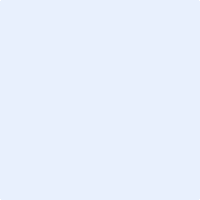 Bei Fragen: pk-dsbg@unibas.chInstitution / FirmaDauerBetreuungsperson Hat die Betreuungs-
person einen akademischen 
Abschluss?Für welchen Bereich?
Bewegungs- und Trainingswissenschaft / Sportwissenschaft / Sport- und Bewegungswissenschaft /
SportpraxisKPWurde das Praktikum 
bereits für anderen
Abschluss verwendet?War das Praktikum bezahlt?
Ja        
Nein   BTW    
SWI     
SBM    
Praxis  Ja      
Nein Ja      
Nein Name der Universität Semester VeranstaltungWurde die Leistung bereits
für einen anderen 
Abschluss verwendet?
KPJa      
Nein 